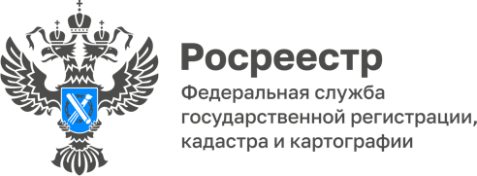 Статистика учетно-регистрационных действий
 за 9 месяцев 2022 годаЗа 3 квартала 2022 года в Управление Росреестра по Республике Коми поступило 74783 обращения на осуществление учетно-регистрационных действий, из них в электронном виде – 36397 (49 %).На государственную регистрацию договоров долевого участия поступило 567 заявлений, из них 360 (63%) в электронном виде, число поданных заявлений на государственную регистрацию ипотеки составило 6605, в электронном виде – 3672 (56%), сообщила заместитель руководителя Управления Наталья Мирон.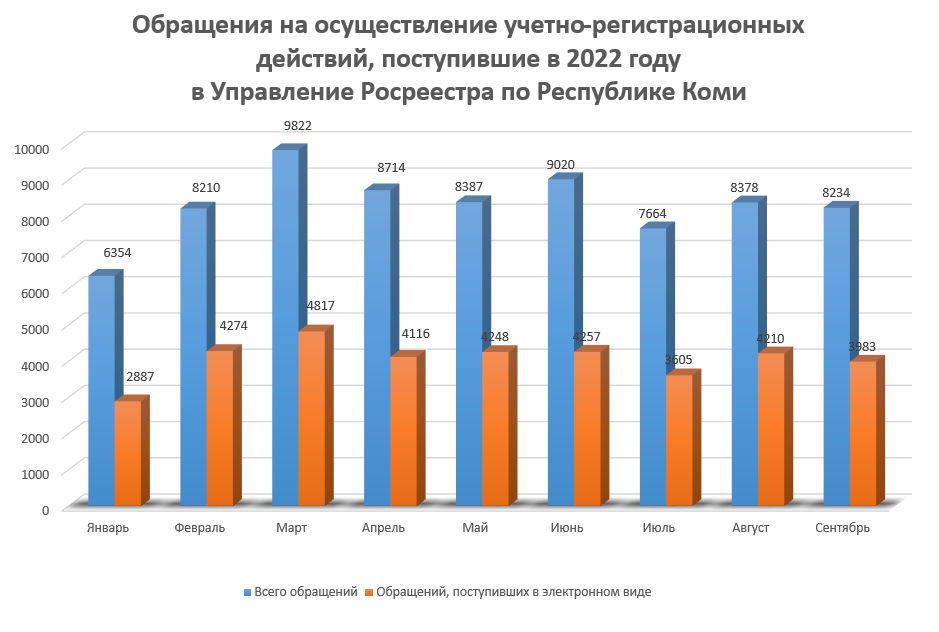 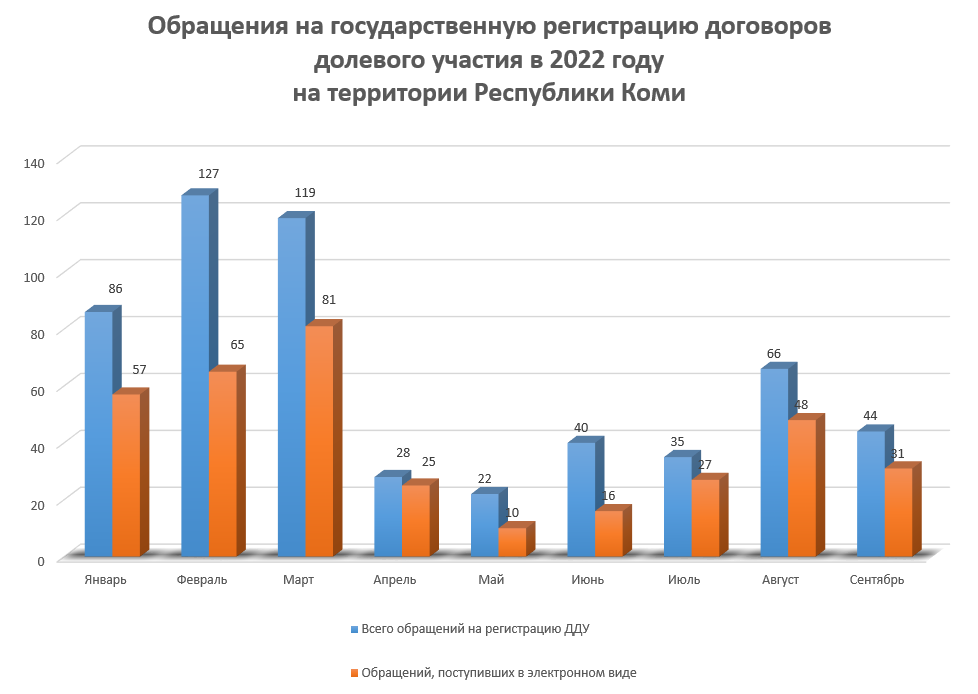 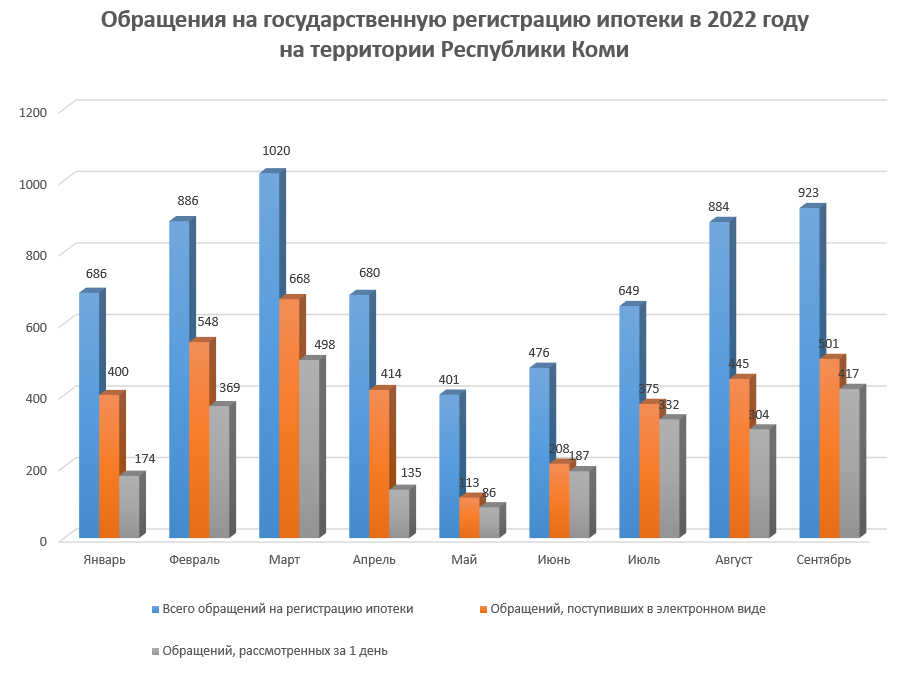 